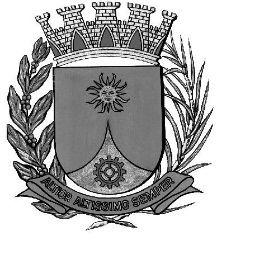 CÂMARA MUNICIPAL DE ARARAQUARAAUTÓGRAFO NÚMERO 223/17PROJETO DE LEI NÚMERO 223/17INICIATIVA: GERSON DA FARMÁCIADenomina Avenida Braulio Crispim deOliveira via pública do Município.Art. 1º Fica denominada Avenida Braulio Crispim de Oliveira a via pública da sede do Município conhecida como Avenida H, do loteamento denominado Jardim Boa Vista 111, com início na Rua Marilda Aparecida Pascoa Romano e término na Rua Maria Apparecida Julianetti Tulio.Art. 2º Esta lei entra em vigor na data de sua publicação. 
CÂMARA MUNICIPAL DE ARARAQUARA, aos 20 (vinte) dias do mês de setembro do ano de 2017 (dois mil e dezessete).JÉFERSON YASHUDA FARMACÊUTICOPresidente